BUKU CATATAN KEGIATAN PENELITIAN(LOG BOOK)JUDUL PENELITIAN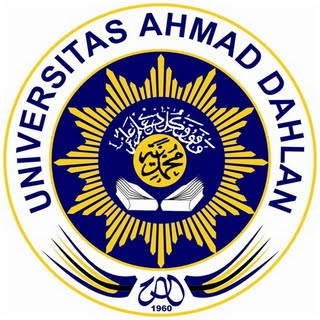 Disusun Oleh:NAMA(NIM)PROGRAM STUDI TEKNOLOGI PANGANFAKULTAS TEKNOLOGI INDUSTRIUNIVERSITAS AHMAD DAHLANTAHUNBUKU HARIAN KEGIATAN PENELITIAN (LOG BOOK)JUDUL PENELITIAN:Catatan: Bila kolom yang tersedia tidak cukup harap ditambahkan pada halaman berikutnyaNo.Hari/TanggalNama KegiatanHasil dan Catatan kegiatan (dapat disertai foto/gambar atau tabel)Rencana tindak lanjutKeterangan (misal, jumlah panelis pada uji organoleptic, atau keterangan lain yang perlu dicatat)1.2.3.